中标论祈祷词“我秘密的努力犯罪，主啊，你努力地掩盖我！”التعليق على دعاء " اجتهدتُ في فعل المعاصي مستتراً فاجتهدتَ أنت ربي في ستري "[باللغة الصينية ]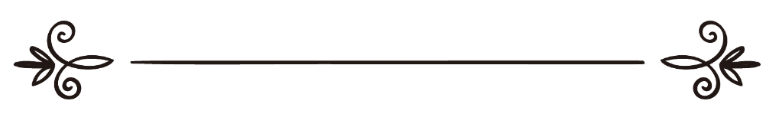 来源：伊斯兰问答网站مصدر : موقع الإسلام سؤال وجواب编审: 伊斯兰之家中文小组مراجعة: فريق اللغة الصينية بموقع دار الإسلام论祈祷词“我秘密的努力犯罪，主啊，你努力地掩盖我！”问：我曾经念这个祈祷词“我秘密的努力犯罪，主啊，你努力地掩盖我！”，一个朋友告诉我这个祈祷词是禁止的，我想了解这个祈祷词是不是禁止的？答：一切赞颂，全归真主。真主赐予穆斯林的恩惠之一就是让他们自由的祈祷，在《古兰经》中有历代先知和使者所念的祈祷词，言简意赅；在圣训中也有我们的先知（愿主福安之）所念的祈祷词，还有杰出的圣门弟子、再传弟子和德高望重的学者们所念的祈祷词，所以我们觉得没有必要别出心裁的创新祈祷的词句和文字，许多网站上传播的祈祷词大都不是出自学者之手，所以有待教法方面的考证和确定，有的祈祷词牵强附会，有的祈祷词表达不力，比如这位询问者所说的祈祷词，犯了两个错误：其一就是：共用“努力”这个单词，仆人努力犯罪，造物主努力饶恕，这种表达不适合真主，有损真主全能的属性。其二就是：肯定真主具有“努力”的属性！这是非常丑陋的表达，因为这个词的意思就付出精力和能力，这对真主而言是不可能的，因为真主创造了天地万物而没有感到劳累和疲倦；真主说：“我在六日内确已创造了天地万物，我没有感觉一点疲倦。”（50：30）这节经文完全否定了真主在创造天地万物之后感到丝毫的劳累和疲倦，同时驳斥了犹太教肯定真主累了的谬论，此外还说明了真主全能的属性。谢赫穆罕默德·本·萨利赫·欧赛米尼（愿主怜悯之）说：“须知，被否定的属性不仅仅说明否定那些属性，而且同时肯定了那些属性的反面意义；如果真主说：“我没有感觉一点疲倦”，不仅否定了疲倦，同时肯定了真主的全能和力量。”《黄牛章之解释》（2 / 132）假设犯罪的仆人可以说“我努力地犯罪”，那么仆人怎么可以对真主说“你努力地掩盖我”？真主是全能于掩盖他的罪恶，而且全能于饶恕他的罪恶以及把罪恶转换成善行的！所以这是不允许的，而且是禁止的。任何人对真主不能说不适合真主的尊严和伟大、或者有损于真主全能的话语！穆斯林不能念这样的祈祷词，也不能传播它，必须要从网站上删除这样的祈祷词，以免因为传播这样的祈祷词而获罪。真主至知！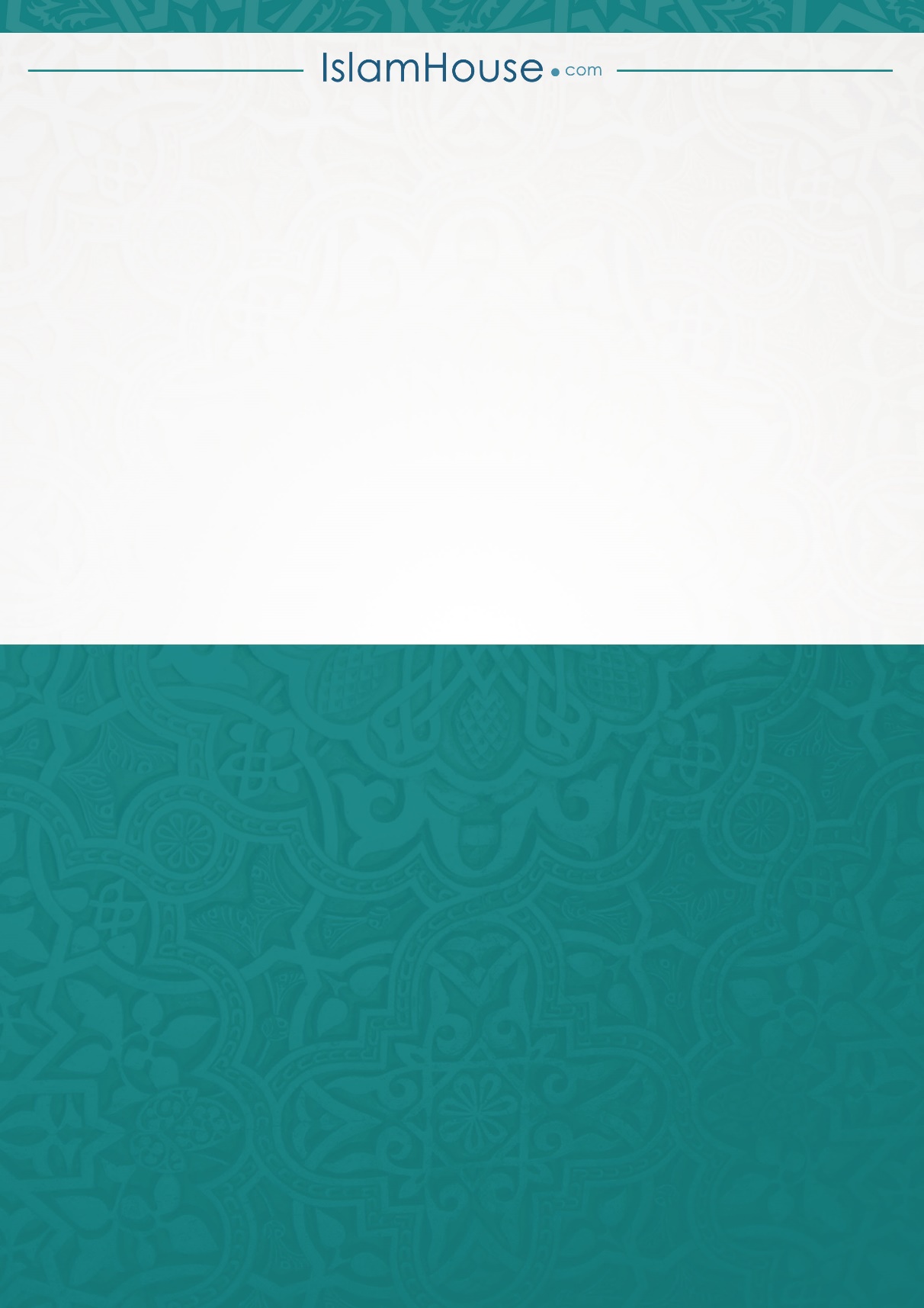 